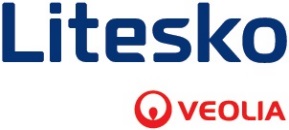 DĖL atsakymo į tiekėjo prašymąUAB „Litesko“ (toliau – Įsigyjančioji organizacija/Bendrovė) vadovaudamasi 2003 m. kovo 3 d. Lietuvos Respublikos Vyriausybės nutarimu Nr. 277 „Dėl įmonių veikiančių energetikos srityje, energijos ar kuro, kurių reikia elektros ir šilumos energijai gaminti, pirkimų taisyklių patvirtinimo“ (aktuali redakcija), yra paskelbusi apie Viečiūnų katilinei gamtinių dujų pirkimą atviro konkurso būdu (toliau – Pirkimas). Apie Pirkimą skelbta taip pat ir Bendrovės interneto adresu http://www.litesko.lt.Informuojame, kad vykdant Pirkimą gautas tiekėjo prašymas:„1. Konkursinėje medžiagoje nurodyta, kad bazinis dujų kainos rodiklis yra BGSI LT indeksas. Kadangi suskystintos gamtinės dujos Lietuvos rinkoje yra specifinis nišinis produktas, todėl, esant dabartiniam gamtinių dujų kainų kintamumui Europos rinkose, kainodarai teisingai atspindėti BGSI LT indeksas nėra tinkamas. Siūlome naudoti plačiai Europos rinkoje naudojamų „TTF FRONT MONTH“ indeksą.Konkurso medžiagoje nurodyti orientaciniai perkamų dujų kiekiai, tačiau nėra pirkėjo įsipareigojimo nupirkti tam tikrą minimalų gamtinių dujų kiekį. Siūlome, kad Vartotojas sutartimi įsipareigotą nupirkti minimalų dujų kiekį, pavyzdžiui 70 procentų preliminaraus sutartyje nurodyto perkamo dujų kiekio. Tas pats procentinis perkamo kiekio įsipareigojimas turėtų galioti ir nurodytiems indikaciniams mėnesiniams kiekiams.Dėl gamtinių dujų vartojimo sustabdymo ir vartojimo atnaujinimo: Sutartyje turi būti numatyta, kad nusprendęs sustabdyti gamtinių dujų vartojimą Vartotojas informuoja gamtinių dujų Tiekimo įmonę ne vėliau kaip prieš 14 kalendorinių dienų iki numatomo vartojimo nutraukimo. Taip pat Vartotojas, norėdamas atnaujinti gamtinių dujų vartojimą privalo informuoti gamtinių dujų Tiekimo įmonę ne vėliau kaip 30 kalendorinių dienų iki numatomo vartojimo atnaujinimo.Dėl techninės specifikacijos 7.2.3 punkto: Punkte nustatomi  reikalavimai  „tiekėjo išdujinimo infrastruktūrai“. Norime pastebėti, kad infrastruktūros (gamtinių dujų išdujinimo ir skirstymo) bei gamtinių dujų tiekimo veiklos yra įstatymiškai atskirtos. Gamtinių dujų tiekėjas naudojasi esama gamtinių dujų infrastruktūra ir negali daryti jokios įtakos jos parametrams. Jeigu gamtinių dujų Vartotojo netenkina esamos jo aptarnaujančios gamtinių dujų infrastruktūros parametrai, Vartotojas turėtų kreiptis į atitinkamą gamtinių dujų išdujinimo ir skirstymo paslaugas teikiančią infrastruktūros įmonę.Siūlome įtraukti į sutarties projektą 13.1.4 punktą: Sutartis nutraukiama prieš terminą Tiekimo įmonės iniciatyva, jeigu Vartotojas nevartoja dujų 45 kalendorines dienas iš eilės.Prašytume atitinkamai pakeisti visus pirkimo dokumentus, įskaitant ir Pirkimo sutarties projektą.“. Atsižvelgiant į tai Įsigyjančioji organizacija teikia savo atsakymus į tiekėjo pateiktus pasiūlymus ta tvarka, kuria Tiekėjas pateikė siūlymus:Siūloma konkursinėje medžiagoje dujų kainos indeksavimui naudoti ne BGSI LT, bet „TTF FRONT MONTH“ indeksą. Bendrovės nuomone šis pasiūlymas nėra priimtinas nes: Lietuvos Respublika yra visiškai nutraukusi gamtinių dujų tiekimą iš Rusijos federacijos, todėl visos gamtinių dujų rinkai reikalingos gamtinės dujos įsigyjamos per suskystintų gamtinių dujų (toliau- SGD) terminalą. Lietuvos teritorijoje veikia gamtinių dujų birža, kurioje absoliučiai didžiąją dalį pasiūlos formuoja būtent gamtinės dujos iš SGD terminalo. Todėl, Bendrovės nuomone, gamtinių dujų biržoje besiformuojančios kainos atspindi objektyvias rinkos situaciją įtakojančias aplinkybes.Kiek Bendrovei yra žinoma, SGD į Lietuvą transportuojama tame tarpe ir didelės galios laivais, kuriuose sukaupto SGD kiekio pakanka keliems mėnesiams, kai pats SGD įsigijimas tarptautinėje rinkoje ir atitinkama pirkimo sandorių kaina fiksuojama būtent įsigijimo momento metu ir gali būti aktuali Lietuvos rinkai net kelis mėnesius. Tuo tarpu „TTF FRONT MONTH“ skelbiami kainų indeksai atspindi konkretaus mėnesio kainų rodiklius ir gali būti aktualūs tą mėnesį SGD įsigyjantiems ūkio subjektams, tačiau neatitinkantys realaus kainų indekso, besiformuojančio Lietuvos dujų biržoje (pvz. Lietuvos kainų indeksas gali vėluoti lyginant su „TTF FRONT MONTH“).Tokią dujų kainos susiejimo su BGSI LT praktiką Bendrovė jau naudojo ir potencialūs tiekėjai neprieštaravo dujų kainos indeksavimui pagal BGSI LT.Jei Tiekėjas mano, kad tokia kainos indeksacija kelia Tiekėjui tam tikras rizikas, Tiekėjas tokias rizikas gali vertinti atitinkamai koreguodami pasiūlymo M (maržos dydį), kuri numatyta konkurso medžiagoje. Siūloma, kad Bendrovė įsipareigotų nupirkti minimalų gamtinių dujų kiekį, atitinkantį 70 proc. preliminaraus, sutartyje nurodyto dujų kiekio. Bendrovė negali sutikti su šiuo reikalavimu, nes Bendrovė Viečiūnų katilinėje šilumos gamybai gali naudoti dvi kuro rūšis, t.y. gamtines dujas ir dyzeliną. Pasirinkimą kokią kuro rūšį naudoti lemia kuri iš kuro rūšių tuo momentu yra pigesnė. Taip Bendrovė siekia įgyvendinti Šilumos ūkio įstatymo nuostatas, numatančias, kad šilumos gamyba ir tiekimas vartotojams, kaip visuomenei reikšminga paslauga, turi būti teikiama vadovaujantis mažiausių sąnaudų principu.  Siūloma, kad nusprendus sustabdyti gamtinių dujų tiekimą Bendrovė įsipareigotų apie tai pranešti Tiekėjui ne vėliau kaip prieš 14 dienų, o nusprendus atnaujinti gamtinių dujų tiekimą apie tai pranešti Tiekėjui prieš 30 dienų. Bendrovė iš dalies sutinka koreguoti Teikėjo informavimo terminus, numatant, kad gamtinių dujų tiekimo sustabdymo bei gamtinių dujų tiekimo atnaujinimo atvejais Bendrovė turėtų apie taip pranešti ne vėliau kaip prieš 7 kalendorines dienas. Manome, kad toks terminas atitinka šiuo metu labai dinamiškai besikeičiančios energijos išteklių rinkų situaciją.Siūloma koreguoti techninės specifikacijos 7.2.3. punktą įvertinant tai, kad gamtinių dujų tiekimo ir gamtinių dujų infrastruktūros paslaugų veiklos yra atskirtos. Bendrovė sutinka su Tiekėjo pateiktais argumentais ir numato išbraukti Techninių sąlygų 7.2.3. punktą. Siūloma įtraukti į sutarties projektą papildomą 13.1.4. punktą, numatantį Tiekėjo teisę jo iniciatyva nutraukti gamtinių dujų tiekimo sutartį prieš terminą, jei gamtinės dujos nėra vartojamos ilgiau kaip 45 dienos. Bendrovė negali sutikti su šiuo siūlymu. Vertinant pakankamai sudėtingas ir ilgai trunkančias naujo konkurso organizavimo procedūras, Bendrovė rizikuotų tam tikram laikui netekti gamtinių dujų tiekimo alternatyvos. Be to informuojame, kad nukeliamas pasiūlymų pateikimo terminas bei vokų su pasiūlymais susipažinimo pradžios laikas, atitinkamai tikslinami Pirkimo sąlygų 5.7. ir 8.1. p. PRIDEDAMA:Konkurso sąlygos (aktuali redakcija);Konkurso sąlygų priedas Nr. 3 „Pirkimo sutarties projektas“.Tikslinamas punktasYraTuri būtiPirkimo sąlygų 5.7 p. 5.7. Pasiūlymas turi būti pateiktas iki 2022 m. liepos 5 d. 11 val. 00 min. (Lietuvos Respublikos laiku) atsiuntus jį paštu, per pasiuntinį ar tiesiogiai atvykus šiuo adresu: UAB „Litesko“, Konstitucijos pr. 7, LT-09308 Vilnius, Lietuva.5.7. Pasiūlymas turi būti pateiktas iki 2022 m. liepos 7 d. 11 val. 00 min. (Lietuvos Respublikos laiku) atsiuntus jį paštu, per pasiuntinį ar tiesiogiai atvykus šiuo adresu: UAB „Litesko“, Konstitucijos pr. 7, LT-09308 Vilnius, Lietuva.Pirkimo sąlygų 8.1 p.8.1. Vokai su pasiūlymais atplėšiami Komisijos posėdyje. Komisijos posėdis, kuriame atplėšiami vokai su pasiūlymais vyks adresu: Konstitucijos pr.. 7, Vilnius, 28 a.. Vokų atplėšimo posėdžio pradžia 2022 m. liepos 5 d. 11 val. 00 min. (Lietuvos laiku).8.1. Vokai su pasiūlymais atplėšiami Komisijos posėdyje. Komisijos posėdis, kuriame atplėšiami vokai su pasiūlymais vyks adresu: Konstitucijos pr.. 7, Vilnius, 28 a.. Vokų atplėšimo posėdžio pradžia                  2022 m. liepos 7 d. 11 val. 00 min. (Lietuvos laiku).